פרטי מגיש הבקשהפרטי התיק נשוא הבקשההחלטת הוועדהתמצית מענה המגיש להחלטת הוועדה ולנימוקי הדחייה לבקשה המקורית (עד 20 שורות) השגות המגיש על החלטת הוועדה והנימוקים לבקשת הדיון החוזרהזן טקסט כאן...אסמכתאות ומידע נוסף לביסוס ההשגותהזן טקסט כאן...הצהרה------בקשה לדיון חוזר בתכנית מו"פ 2019/01בקשה לדיון חוזר בתכנית מו"פ 2019/01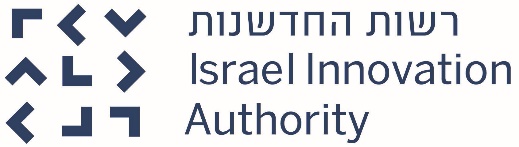 --מס' התיקמהות הדיון החוזרמועד ההגשהשם המגיששם המגיש באנגליתמפעל / חטיבהכתובת המגישמספר המגיש (ח"פ / ת"ז)מס' המגיש ברשותשם איש הקשרתפקיד (איש הקשר)כתובת הדוא"ל (איש הקשר)טלפון (איש הקשר)innovate_authority_appeal_request_form_v1.10.22.docxנושא התיקתקציב מבוקששם הבודקמועד התחלה מבוקשמועד סיום מבוקשישיבת ועדה מס'תאריך הוועדהתאריך קבלת ההודעהההחלטהתקציב מאושרשיעור ההשתתפותמועד התחלה מאושרמועד סיום מאושרנימוקי הדחייה לבקשה המקורית כלשונם...הערה:[1] תוכן שדה זה מועתק כלשונו לחוות הדעת של הבודק המקצועי...הערות:[1] יש לציין לגבי כל פריט מידע ומצג עליו מתבססות השגות המגיש, האם נכלל בבקשה המקורית.  אם לא, יש לציין אם היה קיים במועד הגשת הבקשה המקורית או שנוצר לאחר ההגשה או לאחר סיום הליך הבדיקה מול הבודק המקצועי.[2] בהשגות המגיש יש לשים דגש על המידע והמצגים שנכללו בבקשה המקורית ולהציגם בנפרד ממידע ומצגים חדשים.הערה:[1]  ניתן לצרף אסמכתאות ומידע נוסף שנדרש לביסוס ההשגותהריני מצהיר בזה כי המידע המופיע בבקשה לדיון חוזר הינו למיטב ידיעתי המידע הנכון, המעודכן ביותר והמלא המצוי בידי המגיש ובידיעתי האישית וכי אני מתחייב להודיע לרשות החדשנות על כל מידע חדש שיהיה קיים בידי המגיש ובידיעתי האישית ואשר יהיה בו כדי להשפיע על המוצר המפותח ויכולת המגיש מכל היבט שהוא. למיטב ידיעתי, ונכון עד תאריך הגשת הבקשה, אין המגיש נתבע ע"י צד שלישי בנושאי קניין רוחני, סכסוך עסקי או כל תביעה אחרת שהיא.תאריךתפקיד החותםשם החותםמס ת.ז.חתימה וחותמתמנכ"ל(הכרחי)מנהל הפיתוח(הכרחי) 